                     Классный  час: «Моя будущая профессия»Цель: расширение знаний о мире профессионального труда.Форма проведения: час общенияОформление:1. На доске написать тему классного часа.2. Написать слова: профессия, труд.3. Картинки: процессы труда, люди разных профессий, близкие нашим учащимся.Ход классного часа:1. Интерактивная беседа по теме: «Профессиональная характеристика»      Пройдет совсем немного времени и вам придется выбрать свой трудовой  путь. И этот путь начнется с перекрестка, у которого множество дорог. И очень важно, чтобы вы не ошиблись в выборе своего пути. Ведь от этого выбора  зависит: материальный достаток, круг общения, интересы, счастье в жизни, любимая профессия. Ведь выбор профессии – это выбор своей судьбы.   Что же такое профессия? Профессия – это трудовая деятельность человека, которая дает ему средства для существования и развития.2.. Игра "Профессия-загадка"Бегать, прыгать он умеет.Мяч чеканит очень ловко.В теннис, в волейбол играетИ в футболе есть сноровка (спортсмен)Красоту он замечаетИ цвета все различает.Может кистью на бумагеТвой портрет нарисовать. И увидев солнце в небеРадостный пейзаж создать! (художник)Нитки, ножницы, булавки:И работа вся кипит. Создаёт из ткани вещи, Школьную форму для вас может сшить (швея)Его работа в глубине, на самом дне,Его работе в темноте и тишине.Пусть труд его нелегок и непрост,Как космонавт плывет он среди звезд. (Водолаз)Он опускается в забой,Его работа под землей. (Шахтер)Ему нужны такие вещи:Молоток, тиски и клещи,Ключ, напильник и ножовка,А всего нужней - сноровка! (Слесарь)Мастер, мастер, помоги -Прохудились сапоги.Забивай покрепче гвозди -Мы пойдем сегодня в гости  (Сапожник)Вот на краешке с опаскойОн железо красит краской,У него в руке ведро,Сам раскрашен он пестро (Маляр)На пастбище ведет он раноСтада коров, овец, баранов. (Пастух)Правила движенияЗнает без сомнения.Вмиг заводит он мотор,На машине мчит... (шофер)Темной ночью, ясным днемОн сражается с огнем.В каске, будто воин славный,На пожар спешит... (пожарный)Кирпичи кладет он в ряд,Строит садик для ребятНе шахтер и не водитель,Дом нам выстроит... (строитель)Гвозди, топоры, пила,Стружек целая гора.Это трудится работник —Делает нам стулья... (плотник)Папа у меня - герой!Ходит в форме, с кобурой!Посреди ночного мракаГде-то кража или драка?Сразу по "02" звоните,Папу моего зовите! (полицейский)3.. Упражнение "Найди свою профессию".Каждый из учащихся класса выбирает себе предмет из коробки (предметы профессии парикмахера, повара, учителя). Не разговаривая, находят свою команду. После хлопка поиски прекращаются- Как называется ваша профессия?Учащиеся отвечают: «парикмахер», «учитель», «повар».4.. "Наша выставка".Учащиеся в течение 10-15 минут рисуют свою будущую профессию и создают проект «Моя будущая профессия». Учащиеся рассказывают, кем они хотят быть, чем привлекает эта профессия, что о ней знают, какие качества нужно иметь для этой профессии. Все работы учащихся помещаются на доску.5.. Игра «Самая-самая».Отгадать профессии с элементами юмора.1) Самая сладкая (кондитер, продавец в кондитерском отделе ...)2) Самая детская (воспитатель, педиатр, учитель...)3) Самая смешная (клоун, пародист...)4) Самая зеленая (садовод, лесник, цветовод-декоратор ...)5) Самая денежная (банкир, боксеры, модель...)6) Самая волосатая (парикмахер...)7) Самая общительная (журналист, экскурсовод, тренер, учитель)6.. Упражнение "Продолжите стихотворение».Трактор водит  ……………………Электричку ……………………….Стены выкрасил …………………..Доску выстругал ………………….В доме свет провел ………………В шахте трудится …………………В жаркой кузнице ………………..Кто все знает ……………………..7.. Кроссворд.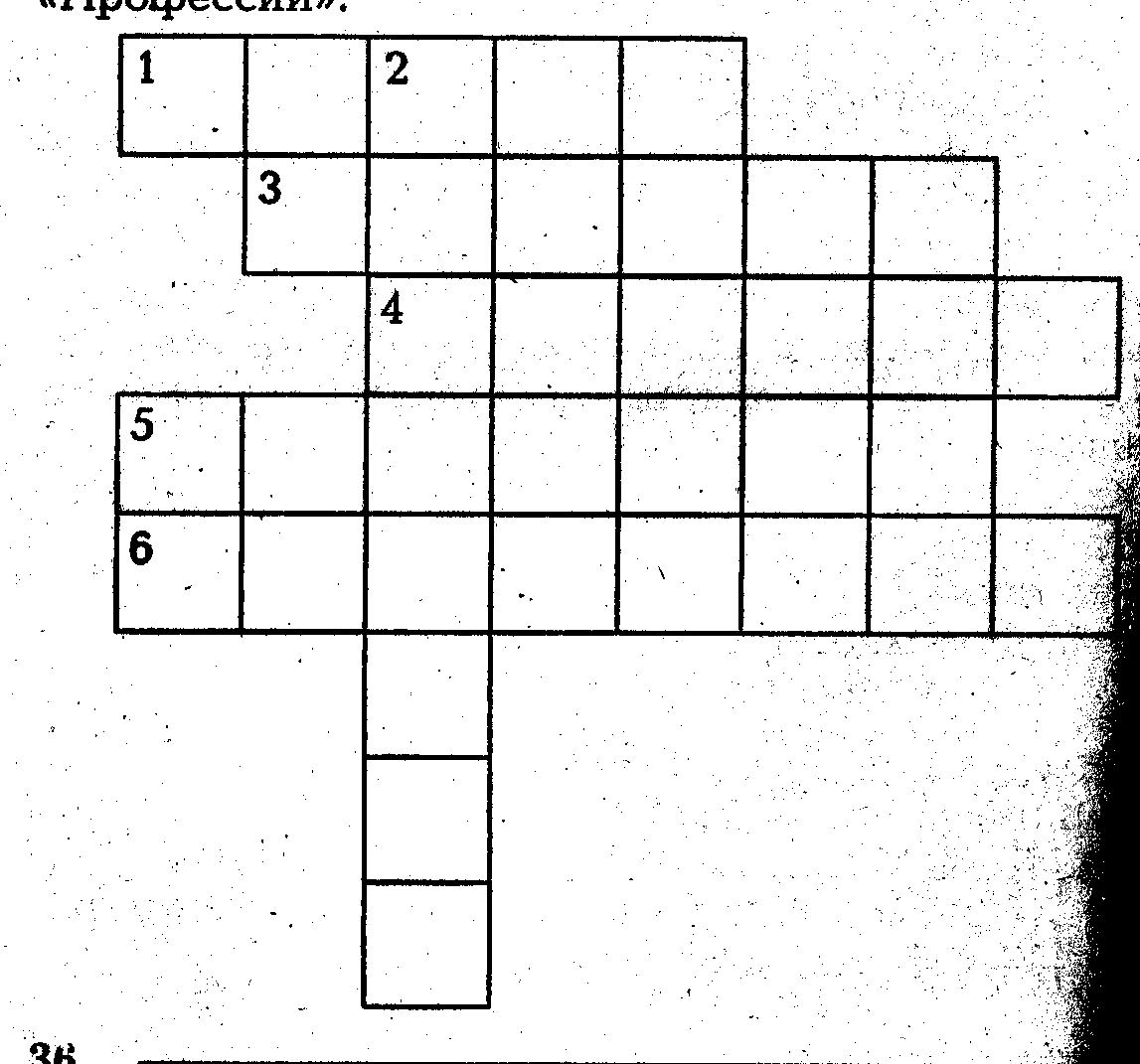 1.Скажи, кто так вкусноГотовит щи капустные,Салаты, винегреты,Все завтраки, обеды?(Повар)2.Вёз…… в магазин Много мётел и корзин. Как приятно было ЗинеВместе с ним сидеть в кабине.3.Слушать лёгкие любит он намИ уколы сделать может.Градусник поставит сам,Витаминку в рот положит (доктор)4.Много ей работать нужноИ работать с огоньком,Чтоб была у нас на ужинКаша с маслом, с молоком!5.Громко прозвенел звонок, В классе начался урок.Знает школьник и родитель — Проведет урок... (учитель)6.Наведёт стеклянный глаз, Щёлкнет раз и просит вас:«Приходите через час».8.. Подведение итогов:Если у человека есть мечта и он твердо идет к своей цели, он обязательно ее достигнет. Но для этого нужно разобраться в себе, узнать свои сильные и слабые стороны, свои способности и недостатки.Так какие профессии важны?Хором Все профессии нужны!Все профессии важны!   Прекрасных профессий на свете не счесть,И каждой профессии – слава и честь!Какие чувства остались после классного часа? Какие открытия вы для себя сделали?